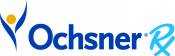 IMMUNIZATION CLINICPATIENT INFORMATION FORMName: __________________________________________________________      DOB:___/___/_____	Street Address: _________________________________________   City/State ______________/______Phone: #: ______________________________________________Insurance Information:Insurance Carrier:  __________________________________________ Insurance ID: __________________________________________Rx Group #: __________________________________________Rx Bin #: __________________________________________ Rx PCN #: (if available)  __________________________________________